DO NOW: Are Oreos addictive? Research says yesDate:	October 15, 2013	Source: Connecticut CollegeSummary: Students and a professor of neuroscience have found “America’s favorite cookie” is just as addictive as cocaine – at least for lab rats. In a study designed to shed light on the potential addictiveness of high-fat/ high-sugar foods, they found rats formed an equally strong association between the pleasurable effects of eating Oreos and a specific environment as they did between cocaine or morphine and a specific environment. They also found that eating cookies activated more neurons in the brain’s “pleasure center” than exposure to drugs of abuse.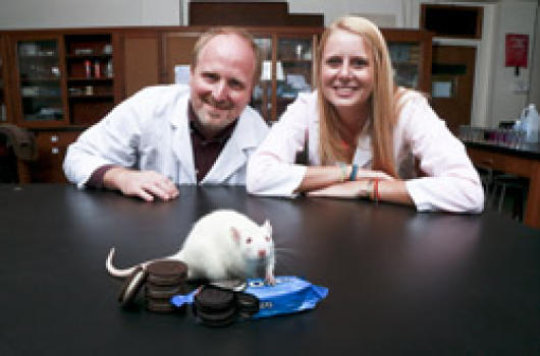 Joseph Schroeder, associate professor of psychology and director of the behavioral neuroscience program, and Lauren Cameron ’14 found that eating Oreos activated more neurons in the brain’s “pleasure center” than exposure to drugs of abuse.Credit: Connecticut CollegeConnecticut College students and a professor of neuroscience have found "America's favorite cookie" is just as addictive as cocaine -- at least for lab rats. And just like most humans, rats go for the middle first.In a study designed to shed light on the potential addictiveness of high-fat/ high-sugar foods, Professor Joseph Schroeder and his students found rats formed an equally strong association between the pleasurable effects of eating Oreos and a specific environment as they did between cocaine or morphine and a specific environment. They also found that eating cookies activated more neurons in the brain's "pleasure center" than exposure to drugs of abuse.Schroeder, an assistant professor of neuroscience at Connecticut College, will present the research next month at the Society for Neuroscience conference in San Diego, Calif."Our research supports the theory that high-fat/ high-sugar foods stimulate the brain in the same way that drugs do," Schroeder said. "It may explain why some people can't resist these foods despite the fact that they know they are bad for them."Schroeder said he and his students specifically chose to feed the rats Oreos because they wanted a food that is palatable to humans and contributes to obesity in the same way cocaine is pleasurable and addictive to humans.The research was the brainchild of neuroscience major Jamie Honohan, who graduated in May. She worked with Schroeder and several other students last year to measure the association between "drug" and environment.On one side of a maze, they would give hungry rats Oreos and on the other, they would give them a control -- in this case, rice cakes. ("Just like humans, rats don't seem to get much pleasure out of eating them," Schroeder said.) Then, they would give the rats the option of spending time on either side of the maze and measure how long they would spend on the side where they were typically fed Oreos.While it may not be scientifically relevant, Honohan said it was surprising to watch the rats eat the famous cookie. "They would break it open and eat the middle first," she said.They compared the results of the Oreo and rice cake test with results from rats that were given an injection of cocaine or morphine, known addictive substances, on one side of the maze and a shot of saline on the other. Schroeder is licensed by the U.S. Drug Enforcement Administration to purchase and use controlled substances for research.The research showed the rats conditioned with Oreos spent as much time on the "drug" side of the maze as the rats conditioned with cocaine or morphine.Schroeder and his students then used immunohistochemistry to measure the expression of a protein called c-Fos, a marker of neuronal activation, in the nucleus accumbens, or the brain's "pleasure center.""It basically tells us how many cells were turned on in a specific region of the brain in response to the drugs or Oreos," said Schroeder.They found that the Oreos activated significantly more neurons than cocaine or morphine."This correlated well with our behavioral results and lends support to the hypothesis that high-fat/ high-sugar foods are addictive," said Schroeder.And that is a problem for the general public, says Honohan."Even though we associate significant health hazards in taking drugs like cocaine and morphine, high-fat/ high-sugar foods may present even more of a danger because of their accessibility and affordability," she said.QUESTIONS:Explain the results of neurons activated in cocaine vs. sugar consumption in rats.Explain the lab setup for the Oreo test.Explain the lab setup for the cocaine test.Do you think you are or could see yourself being addicted to sugar? Explain your personal experience.Do you believe that sugar is more addictive than cocaine? Why or why not?BONUS ARTICLE: STUDIES SHOW THAT SUGAR IS MORE ADDICTIVE THAN COCAINE OCTOBER 11, 2015 SUBMITTED BY YOU 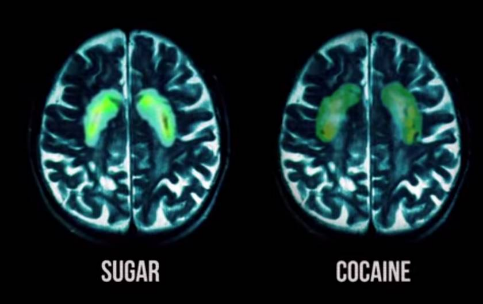 43 cocaine-addicted laboratory rats were given the choice of cocaine or sugar water over a 15-day period: 93 percent, or 40 out of 43, chose sugar.In 2004, the World Health Organization (WHO) released a document called “TRS 916,” acknowledging that less than 10% of your daily calories should come from added sugar.  They say “less than” because many scientists believe 0% added sugar is necessary.  Our bodies produce enough glucose from starch and carbohydrates received elsewhere.The WHO suggestion is as follows: 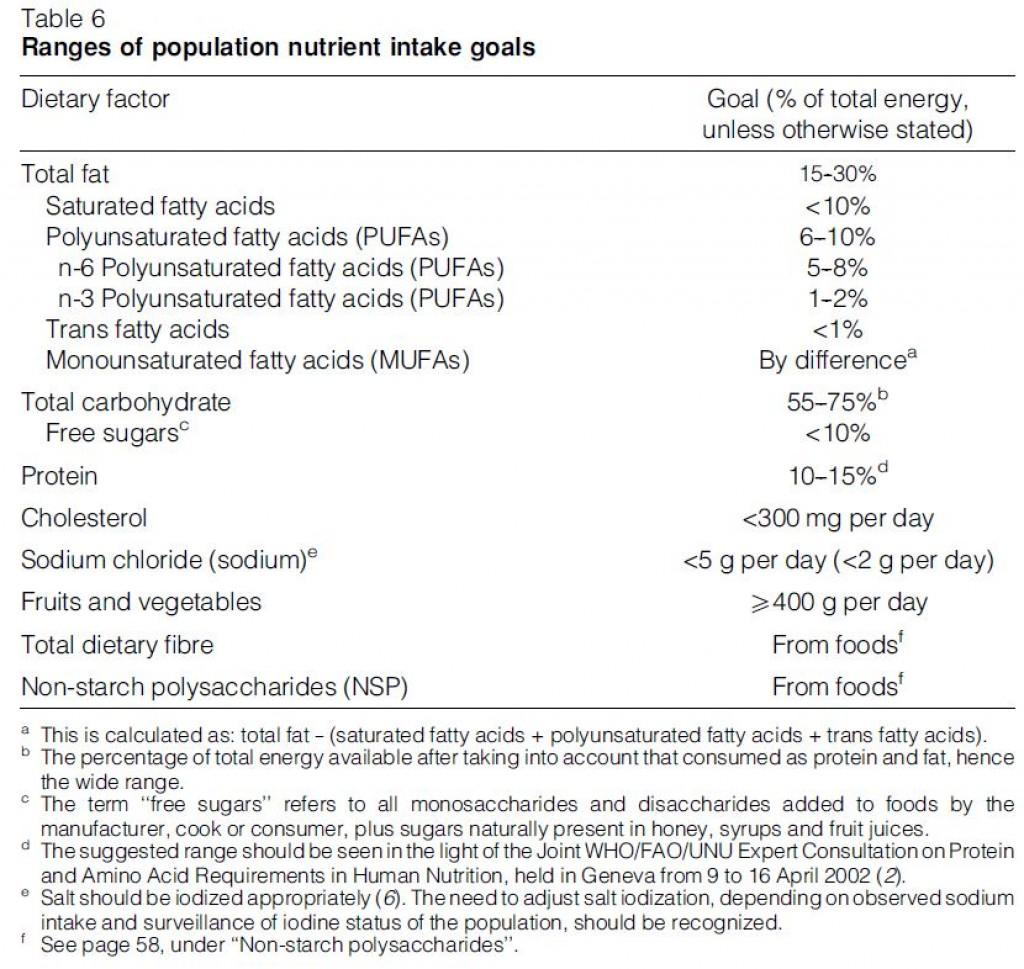 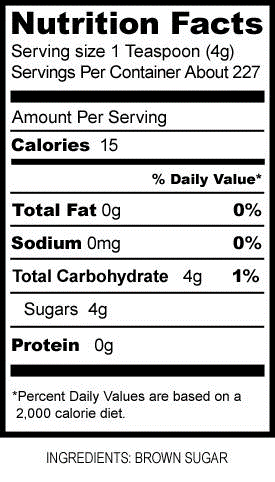 Pictured here is a label for brown sugar, but do you notice anything strange?  There is no % Daily Value listed for sugar.  Shouldn’t there be?You may or may not have imagined, but the sugar industry went crazy when the WHO published this study.  Tommy Thompson, then Secretary of Health and Human Services, flew to Geneva to tell the WHO that the US Government would withhold $406,000,000 in funding if the report were published.  Extortion at the government level.Now, the US Institute of Medicine issues that up to 25% of your daily calories can come from added sugar.  2.5x more than the WHO recommendation.For the record:1 gram of sugar will burn for about 4 calories.  As an average daily diet is based on a consumption of 2000 calories, it would factor that you should be consuming 0-50g of added sugar a day according to the WHO study.The health dangers from excess sugar are fairly well known.  Heart disease, chronic pain, obesity, and the list goes on; but the addictiveness is under-addressed.  Maybe it’s because those of us that have had sugar in the last three days don’t want to believe we are addicted.Maybe we enjoy the rush; I, personally, think that drugs of all kinds used strategically can benefit your life.  Making it illegal is probably not the way to deal with it, but treating it as an addictive substance will get us further towards health.  Like the tobacco giants of the 50s selling their products to children, sugary food commercials and cartoons aimed at children are on their way out.  Regulation exists for a reason.Below is a clip from a brilliant documentary called “Fed Up,” which highlights the dangers of the sugar industry in today’s culture.